NOTAS DE DISCIPLINA FINANCIERA1. Balance Presupuestario de Recursos Disponibles Negativo	Se informará:Acciones para recuperar el Balance Presupuestario de Recursos Disponibles Sostenible.No contamos con financiamiento neto para el pago de ingresos de libre disposición porque nuestro balance presupuestario es positivo.Fundamento Artículo 6 y 19 LDF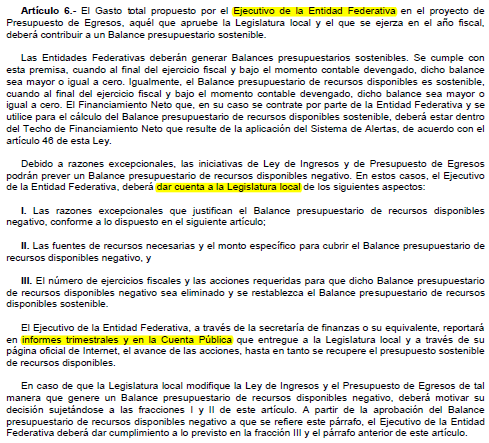 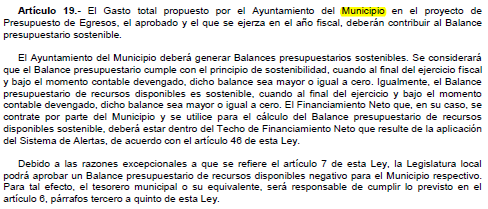 2. Aumento o creación de nuevo GastoSe informará:a) Fuente de Ingresos del aumento o creación del Gasto no Etiquetado.b) Fuente de Ingresos del aumento o creación del Gasto Etiquetado.Los gastos nuevos se compensan con las reducciones de otras partidas que no se realizan por dar prioridad o son sustituidas.Fundamento Artículo 8 y 21 LDF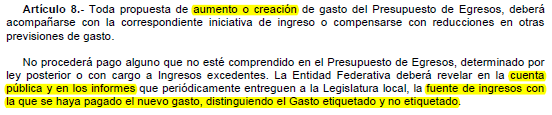 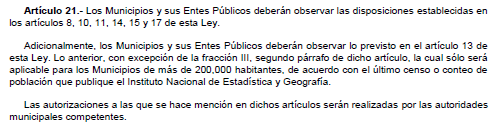 3. Pasivo Circulante al Cierre del Ejercicio (ESF-12)Se informará solo al 31 de diciembre 2019En el mes de diciembre se realizan varias reservas (provisiones) de gastos que se erogan y son pagados en el mes de enero del siguiente ejercicio fiscal. Fundamento Artículo 13 VII y 21 LDF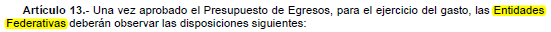 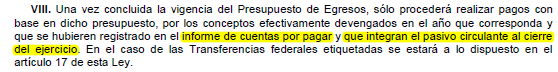 4. Deuda Pública y ObligacionesSe revelará:La información detallada de cada Financiamiento u Obligación contraída en los términos del Título Tercero Capítulo Uno de la Ley de Disciplina Financiera de las Entidades Federativas y Municipios, incluyendo como mínimo, el importe, tasa, plazo, comisiones y demás accesorios pactados.No se tiene deuda pública.Fundamento Artículo 25 LDF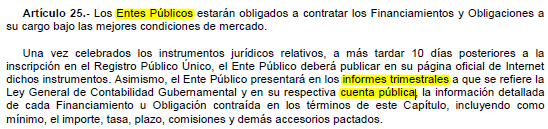 5. Obligaciones a Corto PlazoSe revelará:La información detallada de las Obligaciones a corto plazo contraídas en los términos del Título Tercero Capítulo Uno de la Ley de Disciplina Financiera de las Entidades Federativas y Municipios, incluyendo por lo menos importe, tasas, plazo, comisiones y cualquier costo relacionado, así mismo se deberá incluir la tasa efectiva.No se tiene deuda pública.Fundamento Artículo 31 LDF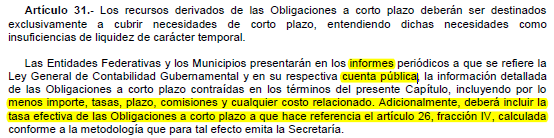 6. Evaluación de CumplimientoSe revelará:La información relativa al cumplimiento de los convenios de Deuda Garantizada.No se tiene deuda pública.Fundamento Artículo 40 LDF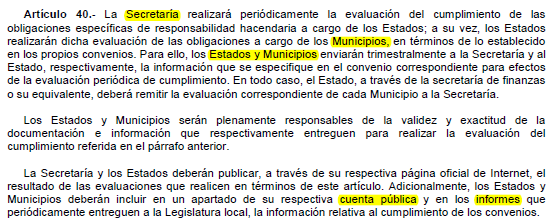 INSTITUTO MUNICIPAL DE INVESTIGACION, PLANEACION Y ESTADISTICA PARA EL MUNICIPIO DE CELAYA, GTO.INSTITUTO MUNICIPAL DE INVESTIGACION, PLANEACION Y ESTADISTICA PARA EL MUNICIPIO DE CELAYA, GTO.INSTITUTO MUNICIPAL DE INVESTIGACION, PLANEACION Y ESTADISTICA PARA EL MUNICIPIO DE CELAYA, GTO.INSTITUTO MUNICIPAL DE INVESTIGACION, PLANEACION Y ESTADISTICA PARA EL MUNICIPIO DE CELAYA, GTO.INSTITUTO MUNICIPAL DE INVESTIGACION, PLANEACION Y ESTADISTICA PARA EL MUNICIPIO DE CELAYA, GTO.Informe de cuentas por pagar y que integran el pasivo circulante al cierre del ejercicioInforme de cuentas por pagar y que integran el pasivo circulante al cierre del ejercicioInforme de cuentas por pagar y que integran el pasivo circulante al cierre del ejercicioInforme de cuentas por pagar y que integran el pasivo circulante al cierre del ejercicioInforme de cuentas por pagar y que integran el pasivo circulante al cierre del ejercicioEjercicio 2019Ejercicio 2019Ejercicio 2019Ejercicio 2019Ejercicio 2019COGConceptoDevengado
(a)Pagado
(b)Cuentas por pagar
(c) = (a-b)Gasto No Etiquetado14,033,933.6013,547,874.03    486,059.571000Servicios Personales  10,680,284.89    10,223,353.90    456,930.992000Materiales y Suministros       466,785.40         457,738.42        9,046.983000Servicios Generales    2,796,959.59      2,776,877.99       20,081.604000Transferencias, Asignaciones, Subsidios y Otras Ayudas5000Bienes Muebles, Inmuebles e Intangibles          89,903.72           89,903.72             0.006000Inversión Pública7000Inversiones Financieras y Otras Provisiones8000Participaciones y Aportaciones 9000Deuda PúblicaGasto Etiquetado0.000.000.001000Servicios Personales2000Materiales y Suministros3000Servicios Generales4000Transferencias, Asignaciones, Subsidios y Otras Ayudas5000Bienes Muebles, Inmuebles e Intangibles6000Inversión Pública7000Inversiones Financieras y Otras Provisiones8000Participaciones y Aportaciones 9000Deuda PúblicaTotal14,033,933.6013,547,874.03486,059.57